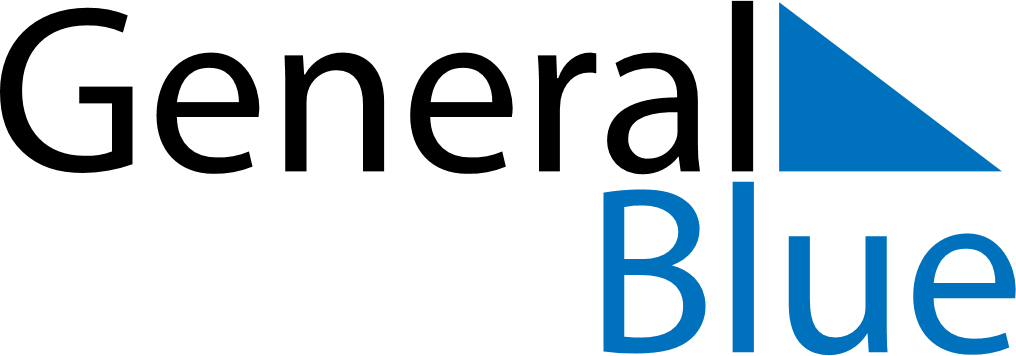 May 2024May 2024May 2024May 2024May 2024May 2024Pori, Satakunta, FinlandPori, Satakunta, FinlandPori, Satakunta, FinlandPori, Satakunta, FinlandPori, Satakunta, FinlandPori, Satakunta, FinlandSunday Monday Tuesday Wednesday Thursday Friday Saturday 1 2 3 4 Sunrise: 5:21 AM Sunset: 9:38 PM Daylight: 16 hours and 16 minutes. Sunrise: 5:18 AM Sunset: 9:40 PM Daylight: 16 hours and 21 minutes. Sunrise: 5:16 AM Sunset: 9:43 PM Daylight: 16 hours and 27 minutes. Sunrise: 5:13 AM Sunset: 9:46 PM Daylight: 16 hours and 33 minutes. 5 6 7 8 9 10 11 Sunrise: 5:10 AM Sunset: 9:48 PM Daylight: 16 hours and 38 minutes. Sunrise: 5:07 AM Sunset: 9:51 PM Daylight: 16 hours and 44 minutes. Sunrise: 5:04 AM Sunset: 9:54 PM Daylight: 16 hours and 49 minutes. Sunrise: 5:01 AM Sunset: 9:56 PM Daylight: 16 hours and 55 minutes. Sunrise: 4:58 AM Sunset: 9:59 PM Daylight: 17 hours and 0 minutes. Sunrise: 4:56 AM Sunset: 10:02 PM Daylight: 17 hours and 6 minutes. Sunrise: 4:53 AM Sunset: 10:04 PM Daylight: 17 hours and 11 minutes. 12 13 14 15 16 17 18 Sunrise: 4:50 AM Sunset: 10:07 PM Daylight: 17 hours and 16 minutes. Sunrise: 4:48 AM Sunset: 10:10 PM Daylight: 17 hours and 22 minutes. Sunrise: 4:45 AM Sunset: 10:12 PM Daylight: 17 hours and 27 minutes. Sunrise: 4:42 AM Sunset: 10:15 PM Daylight: 17 hours and 32 minutes. Sunrise: 4:40 AM Sunset: 10:18 PM Daylight: 17 hours and 37 minutes. Sunrise: 4:37 AM Sunset: 10:20 PM Daylight: 17 hours and 42 minutes. Sunrise: 4:35 AM Sunset: 10:23 PM Daylight: 17 hours and 47 minutes. 19 20 21 22 23 24 25 Sunrise: 4:32 AM Sunset: 10:25 PM Daylight: 17 hours and 52 minutes. Sunrise: 4:30 AM Sunset: 10:28 PM Daylight: 17 hours and 57 minutes. Sunrise: 4:28 AM Sunset: 10:30 PM Daylight: 18 hours and 2 minutes. Sunrise: 4:25 AM Sunset: 10:33 PM Daylight: 18 hours and 7 minutes. Sunrise: 4:23 AM Sunset: 10:35 PM Daylight: 18 hours and 12 minutes. Sunrise: 4:21 AM Sunset: 10:38 PM Daylight: 18 hours and 16 minutes. Sunrise: 4:19 AM Sunset: 10:40 PM Daylight: 18 hours and 21 minutes. 26 27 28 29 30 31 Sunrise: 4:17 AM Sunset: 10:42 PM Daylight: 18 hours and 25 minutes. Sunrise: 4:15 AM Sunset: 10:45 PM Daylight: 18 hours and 30 minutes. Sunrise: 4:13 AM Sunset: 10:47 PM Daylight: 18 hours and 34 minutes. Sunrise: 4:11 AM Sunset: 10:49 PM Daylight: 18 hours and 38 minutes. Sunrise: 4:09 AM Sunset: 10:51 PM Daylight: 18 hours and 42 minutes. Sunrise: 4:07 AM Sunset: 10:53 PM Daylight: 18 hours and 46 minutes. 